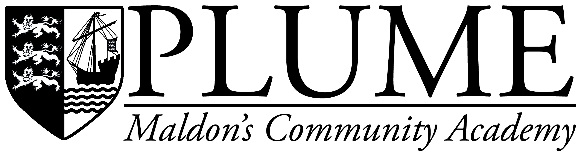 CLASSROOM TEACHER OF SEND STUDENTSPrimary responsibilityTo deliver high quality lessons to students and support and monitor the learning in their Learning Group.  The major responsibilities will be:Quality of Learning Ensuring that lessons are planned in accordance with the schemes of work for each course Ensuring awareness of the prior learning and special needs of SEND students Ensuring that high expectations are set for the achievement and behaviour of students Ensuring that academy curriculum policies for marking, assessment, setting, target setting, recording and reporting are enacted Ensuring that progression and continuity is achieved across the key stage and between the key stagesEthos and Environment Dealing appropriately in the first instance, with behavioural issues in the classroom, seeking support  where necessary in line with the academy’s behaviour management policy Ensuring a consistent ethos in line with the Plume Academy Code of Practice Ensuring that the quality of appearance and order of their teaching area is of a high standard Adhering to health and safety proceduresStaff Development Participating in staff development activities Taking opportunities to develop their own skills and understanding in relation to their roleOther Activities Promoting the general progress and well-being of individual students and of any class assigned Communication and consultation with parents of students in line with academy policy Participating in meetings arranged for any of the purposes described aboveWhole School Contributing to extra-curricular activities Participating in whole academy planning and developments through working parties and groups Undertaking any other duties as may be required from time to time by the PrincipalPlume Academy is committed to safeguarding and promoting the welfare of children and young people and expects all staff to share this commitment.  All posts are therefore subject to satisfactory DBS and Immigration Checks, together with the receipt of References.